MINISTERIO DE JUSTICIA Y SEGURIDAD PÚBLICA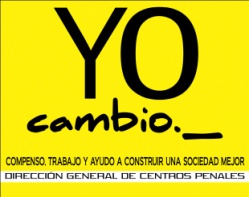 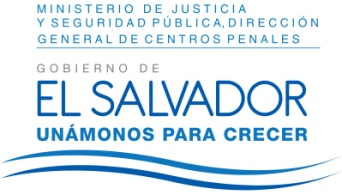 DIRECCIÓN GENERAL DE CENTROS PENALESUNIDAD DE ACCESO A LA INFORMACIÓN PÚBLICA7ª Avenida Norte y Pasaje N° 3 Urbanización Santa Adela Casa N° 1 Sn. Salv.Tel. 2527-8700Vista la solicitud de la señora XXXXXXXXXXXXXXXX, con Documento Único de Identidad número XXXXXXXXXXXXXXXXXXXXXXXXXX, quien solicita:Estadísticas de Privados de Libertad, procesados y condenados, por los Delitos Relativos a la Administración de Justicia y Delitos Relativos a la Administración Pública, los cuales son:I) De los Delitos contra la Autoridad de las Decisiones Judiciales y Abuso de Derecho: Art. 317 CP, Evasión; Art. 318 CP, Favorecimiento de la Evasión; Art. 318-A CP, Favorecimiento Culposo a la Evasión; Art. 319 CP, Ejercicio Violento del Derecho. II) De los Abusos de Autoridad: Art. 320 CP, Actos Arbitrarios; Art. 321 CP, Incumplimiento de Deberes; Art. 322 CP, Desobediencia; Art. 323 CP, Denegación de Auxilio; Art. 324 CP, Revelación de Hechos, Actuaciones o Documentos Secretos por Empleado Oficial. III) De la corrupción: Art. 325 CP, Peculado; Art. 326 CP, Peculado por Culpa; Art. 327 CP, Concusión; Art. 328 CP, Negociaciones Ilícitas; Art. 329 CP, Exacción; Art. 330 CP, Cohecho Propio.Con el fin de dar cumplimiento a lo solicitado, conforme a los Arts. 1, 2, 3 Lit. a, b, j. Art. 4 Lit. a, b, c, d, e, f, g.  y Artículos 65, 69, 71 y 72 de la Ley de Acceso a la Información Pública, la suscrita RESUELVE: Conceder el acceso a la información solicitada, recibida en esta Unidad por la Unidad Administrativa correspondiente, en tal sentido se hace de conocimiento que se buscó en el Sistema de Información Penitenciaria y se obtuvo el resultado conforme a cuadros anexos.No omito manifestar que los datos proporcionados en cuanto a privados de libertad son cambiantes constantemente según resoluciones judiciales que los diferentes Juzgados y Tribunales del país nos notifican a fin de ejecutar en estricto cumplimiento.Queda expedito el derecho de la persona solicitante de proceder conforme a lo establecido en el art. 82 de la Ley de Acceso a la Información Pública.San Salvador, a las diez horas con veinte minutos del día once de febrero de dos mil dieciséis.Licda. Marlene Janeth Cardona AndradeOficial de InformaciónMJCA/dr								             Ref. Solicitud UAIP/OIR/029/2016